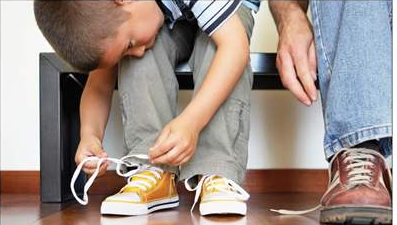 Get ready to walk for My Brother’s Table!The Steps You Take Will Help Provide over 185,000 mealsSince 1982 My Brother’s Table has been providing free meals 365 days a year to everyone who comes to our door.  The money you raise will help us serve over 185,000 meals this year alone!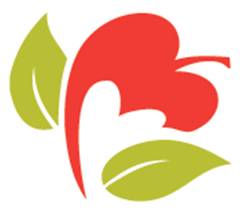 3 Mile Walk along the Lynn/Swampscott shore begins at the Church of the Holy Name, 60 Monument Avenue in SwampscottAll participants who raise at least $30 receive a free gift!Top individuals and teams will be awarded additional prizes!Can’t come to the walk? Complete our virtual walk at www.mybrotherstable.org